De conformidad al artículo 46, fracción I, inciso e) y 49 de la Ley General de Contabilidad Gubernamental, así como, a la normatividad emitida por el Consejo Nacional de Armonización Contable, a continuación, se presentan las notas a los estados financieros del Instituto de Elecciones y Participación Ciudadana, correspondiente al 31 de diciembre de 2021, con los siguientes apartados:· Notas de Desglose,· Notas de Memoria (Cuentas de Orden), y· Notas de Gestión Administrativa.Las cifras mostradas al 31 de diciembre de 2021, se presentan de conformidad a la estructura de información dictado por el Consejo Nacional de Armonización Contable, publicado en el Diario Oficial de la Federación el 6 de octubre de 2014, reforma del 27 de septiembre de 2018, y última reforma del 23 de diciembre de 2020.NOTAS DE DESGLOSENOTAS AL ESTADO DE SITUACIÓN FINANCIERAEl Estado de Situación Financiera muestra la posición financiera del Instituto de Elecciones y Participación Ciudadana, valuados y elaborados de acuerdo con los Postulados Básicos de Contabilidad Gubernamental, Normas y Metodología para la Emisión de Información Financiera y Estructura de los Estados Financieros del Ente Público y Característica de sus notas, emitidos por el Consejo Nacional de Armonización Contable (CONAC), el cual refleja los bienes y derechos que se clasifican en rubros de acuerdo a su disponibilidad de liquidez al igual que sus obligaciones o compromisos, agrupándolas con relación a su exigibilidad.ACTIVOEl activo se compone de los fondos, valores, derechos y bienes cuantificados en términos monetarios, los cuales dispone el Instituto de Elecciones y Participación Ciudadana, para la operatividad y la prestación de Servicios Públicos, éste se integra como sigue: CirculanteEfectivo y EquivalentesEl rubro de efectivo y equivalentes al 31 de	 Diciembre del 2021, asciende a $ 73,901,789.82 el cual representa el 98.1 por ciento del total de activo circulante, se integra por la disponibilidad financiera para cubrir los compromisos de pagos a los diferentes proveedores, así como, pagos de impuestos y otras contribuciones; también, se encuentran los depósitos otorgados a terceros por el servicio de arrendamiento de instalaciones o equipos utilizados.Derechos a Recibir Efectivo o EquivalentesEste rubro del activo asciende a $ 1,428,756.60, el cual representa el 1.9  por ciento del total del activo circulante, por los gastos a comprobar otorgados a funcionarios de oficinas centrales y de los consejos distritales y municipales, para el desarrollo de las actividades encomendadas, que se encuentran pendientes de regularizar al 31 de Diciembre de 2021.No CirculanteDerecho a Recibir Efectivo o Equivalentes a Largo PlazoEste rubro del activo asciende a $ 18,032,314.21, el cual representa el 4.8 por ciento del activo no circulante, corresponde a ejercicios anteriores, se integra por los recursos que se entregaron como subsidio al empleo o crédito al salario a los trabajadores que percibieron sueldos más bajos, y por recursos que se entregaron como asignación de fondo revolvente, préstamos a cuenta de remuneraciones y otros, y se encuentran pendientes de regularizar al 31 de Diciembre de 2021. Derivado de lo anterior, se están realizando las gestiones necesarias ante la Secretaría de Hacienda  para su comprobación y/o regularización.Bienes Inmuebles, Infraestructura y Construcciones en ProcesoEste rubro representa los bienes Inmuebles que son propiedad del Instituto de Elecciones y Participación Ciudadana, que fueron adquiridos con recursos presupuestales. Al 31 de 	Diciembre del 2021, este rubro asciende a $ 32,873,700.17, que representa el 8.8 por ciento del activo no circulante; mismo que se integra de la siguiente manera, adquisición del terreno y edificio en el ejercicio de 1999, en el ejercicio 2001 se construyeron oficinas al interior; en el ejercicio 2006 se adquirió el inmueble ubicado en la 21ª poniente y esquina 10ª sur, en 2009 se incorpora el costo de la construcción del edificio ubicado en el periférico, dicha construcción se realizó en el ejercicio 2005-2006, y por los pagos realizados para la reparación y reforzamiento del edificio propiedad de este órgano electoral, por los daños originados por los sismos registrados en el mes de Septiembre del 2017.Bienes Muebles Este rubro representa los bienes muebles que son propiedad del Instituto de Elecciones y Participación Ciudadana, como son: Mobiliario y Equipo de Administración, Mobiliario y Equipo Educacional y Recreativo, Vehículos y Equipo de Transporte, Maquinaria, Otros Equipos y Herramientas, que aún se encuentran en buenas condiciones y que son básicos para la operatividad del mismo; los cuales fueron adquiridos con recursos presupuestales, así como, los que obtenidos mediante transferencias de otros organismos en el periodo que se informa, así como, en ejercicios anteriores.  Al 31 de Diciembre de 2021, este rubro asciende a $ 54,774,464.37 que representa el 14.6 por ciento del activo no circulante.Activos IntangiblesEste rubro representa los activos intangibles que son propiedad del Instituto de Elecciones y Participación Ciudadana, como son: software y licencias, que aún se encuentran actualizados y en funciones y que son básicos para la operatividad de las áreas administrativas; los cuales fueron adquiridos con recursos presupuestales, así también los transferidos, por la incorporación de otro organismo, en el periodo que se informa, así como, en ejercicios anteriores.Al  31 de Diciembre de 2021, este rubro asciende a $ 3,591,228.82, que representa el 1.0 por ciento del activo no circulante.Activos Diferidos Al 31 de Diciembre de 2021, este rubro refleja un monto de $ 264,662,566.27, el cual representa el 70.8 por ciento del total del activo no circulante, se encuentra integrado, por El Fondo para la Modernización y Mantenimiento de la Infraestructura Institucional y el Mejoramiento de la Organización Electoral; así como las reclasificaciones contables, anticipos otorgados en años anteriores a diferentes proveedores y prestadores de servicios, de los cuales se iniciará la cancelación correspondiente y que actualmente se están realizando  las gestiones necesarias ante la Secretaría de Hacienda para la depuración correspondiente.PASIVOEs el conjunto de cuentas que permite el registro de las obligaciones contraídas por el Instituto de Elecciones y Participación Ciudadana, para el desarrollo de sus funciones y la prestación de los servicios públicos. Al 31 de Diciembre de 2021, los estados financieros reflejan principalmente pasivo circulante o corto plazo, es decir, aquellas obligaciones en que la exigibilidad de pago es menor a un año, así también, pasivo no circulante a largo plazo que representa las obligaciones con vencimiento posterior a un año.CirculanteCuentas por Pagar a Corto PlazoAl 31 de Diciembre de 2021, este rubro asciende a $8,560,676.52 el cual representa el 32.8 por ciento del total del pasivo circulante, se integra principalmente por las prestaciones salariales como son: sueldos, prima vacacional, prima dominical, y aguinaldo devengado no pagado del periodo que se informa, así como, por las aportaciones patronales al IMSS, INFONAVIT y 2 por ciento del Impuesto Sobre Nóminas. Así mismo, por los compromisos contraídos por la adquisición de bienes de consumo y por la contratación de servicios con proveedores, necesarios para el funcionamiento del organismo, las cuales se encuentran pendiente de pago. Además, se integra por las retenciones por servicios personales, IMSS E INFONAVIT y por las retenciones y contribuciones a favor de terceros como el ISSS y otras retenciones a terceros los cuales se encuentran pendientes de enterar.Pasivo no CirculantePasivos Diferidos a Largo PlazoAl 31 de Diciembre de 2021, este rubro asciende a $ 67,484,680.01 que representa el 100 por ciento del total del pasivo no circulante y se integra por el traspaso de las cuentas  de ejercicios anteriores como son; Abonos Bancarios por Aclarar,  mismas que se seguirán analizando para ser depuradas en su totalidad, así como también conceptos como ISR, IVA por arrendamiento, ISSS, 4%IVA retenido. ISR por honorarios, cuota IMSS, INFONAVIT, Pensión Alimenticia, 2%por ciento del impuesto sobre nóminas, disciplinarios, Sueldos, Anticipos de Ministración entre otros. Fondos y Bienes de Terceros en Garantía y/o Administración a Largo PlazoEste rubro asciende a $ 22,719.05 del total del pasivo no circulante y corresponde principalmente a las obligaciones con recursos ajenos, a favor de terceros correspondiente a ejercicios anteriores.NOTAS AL ESTADO DE ACTIVIDADESEl Estado de Actividades refleja el resultado entre el saldo total de los ingresos captados y el saldo total de los gastos incurridos por el Instituto de Elecciones y Participación Ciudadana, cuya diferencia positiva determina el ahorro del 1 de enero al 31 de Diciembre de 2021, sin considerar la inversión física en Bienes Muebles e Inmuebles, Infraestructura y Construcciones en Proceso. De esta forma el resultado durante este periodo refleja un ahorro por $ 88,610,208.64Ingresos y Otros BeneficiosParticipaciones, Aportaciones, Convenios, Incentivos Derivados de la Colaboración Fiscal, Fondo Distintos de Aportaciones Transferencias, Asignaciones, Subsidios y Subvenciones, y Pensiones y Jubilaciones.Este rubro está integrado por recursos presupuestales a través de transferencias que la Secretaría de Hacienda realiza con base al presupuesto autorizado, para llevar a cabo las actividades del Instituto de Elecciones y Participación Ciudadana.                                                                             Suma         $ 826,784,119.18          $ 283, 323,415.15 Otros Ingresos y BeneficiosEste rubro está integrado por los ingresos obtenidos de la cuenta 4319 Otros Ingresos Financieros, por los intereses generados de la cuentas bancarias y la cuenta 4399 Otros Ingresos y Beneficios Varios, correspondiente a la apertura de cuenta bancaria, reintegros, diferencias y redondeo en el pago de facturasGastos y Otras PérdidasLos gastos y otras pérdidas lo integran todas las erogaciones realizadas en la operatividad, principalmente en los capítulos 1000 Servicios Personales, 2000 Materiales y Suministros, 3000 Servicios Generales, 4000 ayudas sociales, estimaciones, depreciaciones, deterioros, obsolescencias y amortizaciones y otros gastos.Del total de los Gastos y Otras Pérdidas, se explican aquellas que en lo individual representan el 10 por ciento o más, de la totalidad de las mismas, el cual se integra de la siguiente manera: el importe de             $195,592,810.53 Gastos de Funcionamiento como es el Capítulo 1000 Servicios Personales, correspondiente a pagos de sueldos y salarios del personal que labora en el Instituto de Elecciones y Participación Ciudadana de oficinas centrales y los órganos desconcentrados, habilitados para el desarrollo del proceso electoral, $165,137,324.69 para materiales y suministros, 117,976,060.97  Capítulo 3000  necesarias para la operatividad de este organismo electoral, capítulo 4000 Ayudas Sociales,$ 238,005,907.94, corresponde a las prerrogativas entregadas a los Partidos Políticos que están registrados ante este Órgano Electoral,$20,296,047.66 corresponde al concepto subsidios y subvenciones, del importe  de $1,166,056.56 corresponde a otros gastos, correspondiente al 31 de Diciembre de 2021.NOTAS AL ESTADO DE VARIACIÓN EN LA HACIENDA PÚBLICALa Hacienda Pública representa el importe de los bienes y derechos, dicho importe es modificado por el resultado positivo al período que se informa el cual asciende a $ 88,610,208.64.El Estado de Variación en la Hacienda Pública muestra las modificaciones o cambios realizados en la Hacienda Pública del Instituto de Elecciones y Participación Ciudadana, al 31 de Diciembre del ejercicio fiscal 2021, se obtuvo un saldo de $ 355,659,000.48.Así también, es modificado por el aumento o disminución al patrimonio, derivado del registro de movimientos realizados durante el periodo que se informa.  A la fecha que se informa la modificación neta positiva al patrimonio es de $ 41,957,403.03.Patrimonio Generado Resultados del Ejercicio (Ahorro/Desahorro)El resultado positivo obtenido al periodo que se informa asciende a $ 88,610,208.64 y representa las adquisiciones de bienes muebles considerados como inversión, así como, la disponibilidad financiera para cubrir gastos de operación y/o inversión.                                                                     Suma                        $  88,610,208.64       $  11,601,018.09        Resultados de Ejercicios AnterioresEste rubro de $266,769,359.65, se integra principalmente por saldos de años anteriores, así como, por el traspaso del resultado del ejercicio anterior, efectuado al inicio del presente ejercicio; también se incluyen, aquellos movimientos realizados en el periodo que se informa por concepto de: transferencias de bienes muebles e inmuebles a otras dependencias u organismos públicos, bajas de activos por encontrarse defectuosos e inservibles y por actas circunstanciadas de hechos, así como, reintegros de años anteriores y depuración de saldos.                                                                         Suma                     $  266,769,359.65	$ 301,100,579.36Rectificaciones de Resultados de Ejercicios AnterioresEste rubro de $279,432.19, corresponde al saldo recibido por la incorporación de los saldos de la Unidad Técnica de Fiscalización Electoral en el mes de diciembre del 2015, es originado por las correcciones a los diversos registros contables, por costos de nóminas y registro de comisiones bancarias.NOTAS AL ESTADO DE FLUJOS DE EFECTIVOEfectivo y EquivalentesEl análisis de los saldos inicial y final que figuran en la última parte del Estado de Flujos de Efectivo en la cuenta de efectivo y equivalentes es como sigue:Al 31 de Diciembre de 2021, se realizaron adquisiciones de bienes muebles, con recursos presupuestales, por un importe total de $ 8,451,532.24, mismas que a continuación de describen:Adquisiciones de bienes muebles, con recursos presupuestales: A continuación, se presenta la Conciliación de los Flujos de Efectivo Netos de las Actividades de Operación y saldos de Resultados del Ejercicio (Ahorro/Desahorro): NOTAS DE MEMORIA (CUENTAS DE ORDEN)Las cuentas de orden se utilizan para registrar los movimientos de valores que no afecten o modifiquen el balance del Instituto de Elecciones y Participación Ciudadana, sin embargo, su incorporación en libros es necesaria con fines de recordatorio contable, de control y en general sobre los aspectos administrativos, o bien, para consignar sus derechos o responsabilidades contingentes que puedan, o no, presentarse en el futuro.Al 31 de Diciembre de 2021, las cuentas que se manejan para efectos de estas Notas son las siguientes:Contables: No presenta saldos, al 31 de Diciembre de 2021:Presupuestarias:Cuentas de Ingresos: Las cuentas presupuestarias de ingresos que se utilizan son: Ley de Ingresos Estimada, Ley de Ingresos por Ejecutar, Modificaciones a la Ley de Ingresos Estimada (No Aplica).Cuentas de Egresos: Las cuentas presupuestarias de egresos que se utilizan son: Presupuesto de Egresos Aprobado, Modificaciones al Presupuesto de Egresos Aprobado, Presupuesto de Egresos por Ejercer, Presupuesto de Egresos Comprometido, Presupuesto de Egresos Devengado, Presupuesto de Egresos Ejercido y Presupuesto de Egresos Pagado, a continuación se presenta el total del presupuesto del Instituto de Elecciones y Participación CiudadanaNOTAS DE GESTIÓN ADMINISTRATIVA1.- Introducción El Instituto de Elecciones y Participación Ciudadana; Es un organismo público local electoral, autónomo, permanente e independiente, dotado con personalidad jurídica y patrimonio propios. Responsable de la preparación y organización de los procesos electorales locales, en función concurrente con el Instituto Nacional Electoral, así como los procedimientos relacionados con la participación ciudadana y los relativos a la elección de los órganos auxiliares municipales, en términos de lo dispuesto en la ley orgánica municipal, además goza de autonomía política, financiera, jurídica y administrativa en el ejercicio de sus funciones, actuando de forma independiente en cuanto a la proyección y ejecución de su presupuesto, así como de las disposiciones normativas de su organización interna. Así también el patrimonio del Instituto es inembargable y se integra con los bienes muebles e inmuebles que se destinen al cumplimiento de su objeto, y las partidas que anualmente se le señalen en el presupuesto de egresos del Gobierno del Estado, así como con los ingresos que perciba por cualquier concepto, derivados de la aplicación de las disposiciones del código de elecciones y participación ciudadana y demás disposiciones legales aplicables. Lo anterior en término de lo dispuesto en el artículo 135 del código de elecciones y participación ciudadana.Misión  El Instituto de Elecciones y Participación Ciudadana organiza, vigila y califica las elecciones locales, instrumenta mecanismos de participación ciudadana y promueve la cultura cívica y los valores democráticos para garantizar los derechos político-electorales de todos, consolidar la vida democrática y contribuir a que los chiapanecos vivamos en paz.VisiónConsolidar la confianza de los ciudadanos en nuestro Instituto, a partir de trabajar con profesionalismo y estricto apego a los principios rectores de la función electoral; respeto a los valores de trasparencia, equidad y con atención a las mejores prácticas en materia electoral y administrativa.2.- Panorama Económico y FinancieroLa situación económica y financiera del Instituto de Elecciones y Participación Ciudadana es aceptable durante el ejercicio; debido a que fueron tomados en cuenta todos los lineamientos y normas emitidos por el Consejo Nacional de Armonización Contable (CONAC), y los recursos ministrados por la Secretaría de Hacienda fueron presupuestados y erogados de manera adecuada tanto presupuestal, contable y financiera.        3.- Autorización e HistoriaFecha de CreaciónEl Instituto de Elecciones y Participación Ciudadana; El 16 de mayo de 1994, siendo Gobernador del Estado de Chiapas Javier López Moreno, se publica en el Periódico Oficial del Estado No. 315, el decreto No. 205, por el que el  H. Congreso Local expide la Ley Electoral del Estado, que crea a la Comisión Electoral del Estado, como un Organismo Público Autónomo, de carácter permanente, dotado de personalidad jurídica y patrimonio propios. Así, el 25 de Mayo de 1994, se instala formalmente la Comisión Electoral del Estado, siendo integrada de la siguiente manera: Presidente, Secretario Técnico, Secretario Ejecutivo, y un Consejero Ciudadano por cada Partido Político.El 6 de Mayo de 1995, siendo Gobernador del Estado de Chiapas Julio Cesar Ruiz Ferro, se publica en el periódico Oficial del Estado No. 033, el decreto No. 175, mediante el cual, el H. Congreso Local expide el Código Electoral del Estado, que deroga la Ley Electoral del Estado y crea un Consejo Estatal Electoral, como un organismo público, autónomo y de carácter permanente, integrado por Consejeros Ciudadanos. El 12 de Mayo de 1995, el H. Congreso del Estado expide el decreto No. 177, publicado en el Periódico Oficial del Estado No. 035, de fecha 17 de mayo de ese mismo año, que aprueba la propuesta consensuada presentada por la mayoría de los Partidos Políticos con registro, para designar Consejeros Ciudadanos propietarios y suplentes, respectivamente, del Consejo Estatal Electoral.El 20 de Octubre del año 2000, siendo Gobernador del Estado de Chiapas Roberto Armando Albores Guillén, se publica en el Periódico Oficial del Estado No. 054, de esa misma fecha, el decreto No. 216 expedido por el H. Congreso del Estado, que reforma la Constitución Política del Estado de Chiapas, que extingue al Consejo Estatal Electoral y crea al Instituto Estatal Electoral de Chiapas, integrado por Consejeros Electorales, como un Organismo Público, Autónomo y de carácter permanente, el cual debería quedar legalmente instalado el día 1° de Diciembre de ese mismo año. El día 29 de Noviembre del año 2007, siendo Gobernador del Estado de Chiapas Juan Sabines Guerrero, se publica en el Periódico Oficial del Estado No. 065, de esa misma fecha, el decreto No. 004 expedido por el H. Congreso del Estado, por el que se reforma, adiciona y deroga diversas disposiciones de la Constitución Política del Estado de Chiapas, en la que se extingue el Instituto Estatal Electoral y se crea el Instituto de Elecciones y Participación Ciudadana, como un organismo público del Estado, autónomo, permanente, independiente, con personalidad jurídica y patrimonio propios, el cual debería quedar legalmente instalado el día 1° de Enero del año 2008.Derivado de la modificación y actualización del reglamento interior, aprobado por el Consejo General el 13 de Agosto del 2016 y publicado en la página de internet de este Organismo Electoral, la Estructura Orgánica fue modificada.Principales Cambios en su EstructuraEl 29 de junio de 2020, la Estructura Orgánica del Instituto fue Modificada,  derivado del Decreto 235, en el que se expidió la Ley de Instituciones y Procedimientos Electorales destacándose lo siguiente:Se suprime la Secretaria Administrativa y la Direcciones Ejecutivas de: Participación Ciudadana, Educación Cívica y Capacitación Electoral, Organización Electoral y de Asociaciones Políticas.Se crea la Dirección  Administrativa, la Dirección Ejecutiva de Organización, Capacitación Electoral y Educación Cívica, La Dirección Ejecutiva de Asociaciones Políticas y Participación Ciudadana, la Subdirección de Organización, Capacitación Electoral y Educación Cívica y la Subdirección de Asociaciones Políticas y Participación Ciudadana.Se Renombra la Dirección Ejecutiva Jurídica y de lo Contencioso a Dirección Jurídica y de lo ContenciosoCon fecha 3 de Diciembre de 2020, el pleno de la Suprema Corte de Justicia de la Nación, resolvió las acciones de Inconstitucionalidad 158/2020 y sus acumuladas 159/2020, 161/2020, 224/2020 y 227/2020, por lo cual invalido el Decreto 235, en el que se expidió la Ley de Instituciones y Procedimientos Electorales, así como el Decreto, por el que se expidió la Ley de Participación Ciudadana, ambos del Estado de Chiapas, publicados el 29 de junio de 2020, y determino la reviviscencia del Código de Elecciones y Participación Ciudadana del Estado de Chiapas.Con base al párrafo anterior quedan sin efectos los cambios que se habían realizado como son: la Abrogación del Código de Elecciones y Participación Ciudadana del Estado de Chiapas y la Expedición de la Ley de Instituciones y Procedimientos Electorales del Estado de Chiapas, así como también la supresión  de la Secretaria Administrativa y las Direcciones Ejecutivas de: Participación Ciudadana, Educación Cívica y Capacitación Electoral, Organización Electoral y de Asociaciones Políticas, así también la creación de las Direcciones  Administrativa, la Dirección Ejecutiva de Organización, Capacitación Electoral y Educación Cívica, La Dirección Ejecutiva de Asociaciones Políticas y Participación Ciudadana, la Subdirección de Organización, Capacitación Electoral y Educación Cívica y la Subdirección de Asociaciones Políticas y Participación Ciudadana, así también el Renombre de la Dirección Ejecutiva Jurídica y de lo Contencioso a Dirección Jurídica y de lo ContenciosoPor lo que la modificación y actualización del reglamento interior, aprobado por el Consejo General el 13 de Agosto del 2016 y publicado en la página de internet de este Organismo Electoral, continua vigente.4.- Organización y Objeto Sociala) Objeto Social El Instituto de Elecciones y Participación Ciudadana, es responsable de promover la participación ciudadana, así como abatir el abstencionismo en cada jornada electoral local.b) Principal  ActividadEste Órgano Electoral, en cumplimiento a lo mandatado en el Código de Elecciones y Participación Ciudadana, realiza las actividades siguientes:Contribuir al desarrollo de la vida democrática.Preservar el fortalecimiento del régimen de partidos políticos.Garantizar a los ciudadanos el ejercicio de los derechos político-electorales y vigilar el cumplimiento de sus obligacionesGarantizar la celebración periódica y pacífica de las elecciones para renovar a los integrantes de los poderes Legislativo y Ejecutivo del Estado, así como a los miembros de los Ayuntamientos.Velar por la autenticidad y efectividad del sufragio.Promover el fortalecimiento de la cultura política y democrática de la ciudadanía chiapaneca.Llevar a cabo la promoción del voto durante los procesos electorales.c) Ejercicio Fiscal2021                                                    d) Régimen JurídicoEl Instituto de Elecciones y Participación Ciudadana; está registrado ante el Servicio de Administración Tributaria como persona moral con fines no lucrativos, cuya actividad económica es la administración pública estatal en general, y sus obligaciones son las siguientes:Presentar la declaración y pago provisional mensual de retenciones de impuestos sobre la renta (ISR), y sueldos y salarios.Presentar la declaración anual de Impuesto Sobre la Renta (ISR) donde informen sobre los pagos y retenciones de servicios profesionales (personas morales).Presentar la declaración anual de Impuesto Sobre la Renta (ISR) donde se informe sobre las retenciones efectuadas por pagos de rentas de bienes inmuebles.Presentar la declaración anual donde se informe sobre las retenciones de los trabajadores que recibieron sueldos y salarios y trabajadores asimilados a salarios.Proporcionar la información del Impuesto al Valor Agregado (IVA) que se solicite en las declaraciones del Impuesto Sobre la Renta (ISR)Presentar la declaración y pago provisional mensual de Impuesto Sobre la Renta (ISR) por las retenciones realizadas por servicios profesionalesPresentar la declaración y pago provisional mensual de las retenciones de Impuesto Sobre la Renta (ISR) realizadas por el pago de rentas de bienes Inmuebles.e) Consideraciones Fiscales del EnteEl Instituto de Elecciones y Participación Ciudadana, se ubica dentro de las personas morales a que se refiere el artículo 79 de la LISR, pero tiene otras obligaciones como:Presentar la declaración y pago provisional de retenciones de ISR por Sueldos y Salarios INFONAVITIMSS2% Impuesto Sobre Nóminas 10% de ISR por Arrendamientos de Inmuebles 2% Impuesto Sobre Nóminas a prestadores de servicios   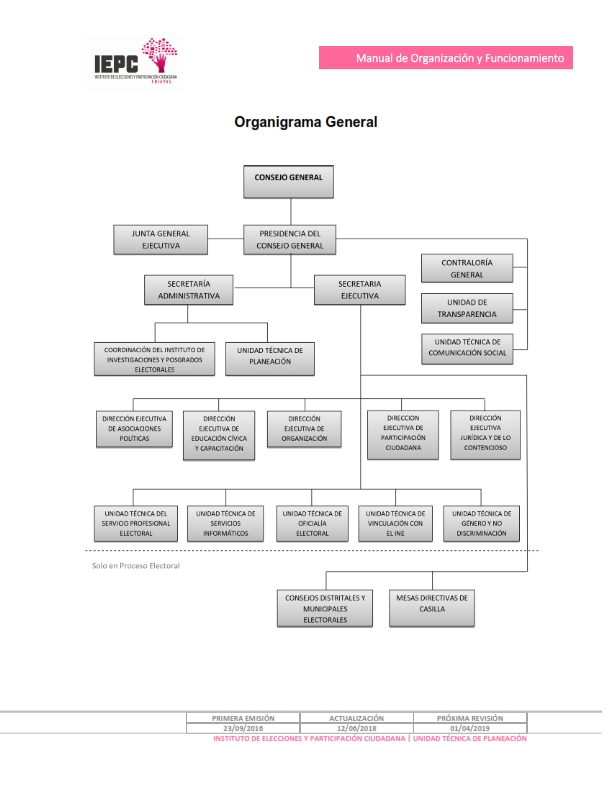 g) Fideicomisos, Mandatos y Análogos de los cuales es Fideicomitente o Fideicomisario(No Aplica)5.- Bases de Preparación de los Estados FinancierosPara llevar a cabo la preparación de los Estados Financieros del presente ejercicio se consideró lo siguiente:a) Si se ha observado la normatividad emitida por el CONAC y las disposiciones legales aplicables.Se ha observado en cierta medida la Normatividad emitida por el CONAC y la Ley General de Contabilidad Gubernamental (LGCG), para la emisión de los estados financieros.b) La normatividad aplicada para el reconocimiento, valuación y revelación de los diferentes rubros de la información financiera, así como las bases de medición utilizadas para la elaboración de los estados financieros; por ejemplo: costo histórico, valor de realización, valor razonable, valor de recuperación o cualquier otro método empleado y los criterios de aplicación de los mismos.Todas las cuentas que afectan económicamente al Instituto de Elecciones y Participación Ciudadana, están cuantificados en términos monetarios y se registran al costo histórico. El costo histórico de las operaciones corresponde al monto erogado para su adquisición conforme a la documentación contable original justificativa y comprobatoria.c) Postulados básicos.Las bases de preparación de los estados financieros del Instituto de Elecciones y Participación Ciudadana, aplican los postulados básicos siguientes:1.- Sustancia Económica2.- Entes Públicos3.- Existencia Permanente 4.- Revelación Suficiente5.- Importancia Relativa 6.- Registro e Integración Presupuestaria7.- Consolidación de la Información Financiera8.- Devengo Contable9.- Valuación 10.- Dualidad Económica 11.- Consistenciad) Normatividad supletoria. En caso de emplear varios grupos de normatividades (normatividades supletorias), deberá realizar la justificación razonable correspondiente, su alineación con los PBCG y a las características cualitativas asociadas descritas en el MCCG (documentos publicados en el Diario Oficial de la Federación, agosto 2009). (No Aplica)e) Para las Entidades que por primera vez estén implementando la base devengado de acuerdo a la Ley de Contabilidad; deberán considerar políticas de reconocimientos, plan de implementación, presentar los últimos estados financieros con la Normatividad anteriormente utilizada. (No Aplica)6.- Políticas de Contabilidad Significativas(No Aplica)7.- Posición en Moneda Extranjera y Protección por Riesgo Cambiario (No Aplica)8.- Reporte Analítico del Activo  El estado analítico del activo, muestra la variación entre el saldo final y el saldo inicial del periodo al 31 de Diciembre de 2021, se reporta una variación positiva de $ 54,251,246.72,  es por el Fondo para la Modernización y Mantenimiento de la infraestructura Institucional y Mejoramiento de la Organización Electoral; Así como de ministraciones del ejercicio 2020, pendientes de depositar por la Secretaria de Hacienda, Gastos a Comprobar por la operatividad derivado del Proceso Electoral 2021 ; reclasificaciones contables realizadas, compra de Bienes Muebles e Intangibles para el desarrollo de las actividades propias de este organismo electoral.      La variación que presenta el activo, se integra de la siguiente manera:La variación negativa por $ 39,118,899.05 del rubro Efectivo y Equivalentes se debe a ministraciones correspondiente al ejercicio 2020, pendientes de depositar al cierre del ejercicio fiscal en mención, por parte de  la Secretaría de Hacienda de Estado, reclasificaciones contables; así como incremento al presupuesto en el año 2021.  La variación positiva de $ 1,426,562.60 del rubro Derechos a Recibir Efectivo o Equivalentes se debe a los recursos otorgados a diversos funcionarios del Instituto de Elecciones y Participación Ciudadana y personal de los Consejos Municipales Electorales, derivado del Proceso Electoral Ordinario 2021, pendientes de comprobar.La variación negativa por $ 50,161.00 del rubro Derechos a Recibir  Efectivo o Equivalentes a Largo Plazo, se debe a reclasificaciones contables a la cuenta 1279 Otros Activos Diferidos, derivado a que eran Deudores Diversos correspondiente a ejercicios anteriores, que regularizará de acuerdo a la Normatividad, contable vigente. La variación positiva por $ 5,493,653.51 del rubro Bienes Muebles corresponde a la adquisición de Mobiliario y Equipo de Administración, Mobiliario y Equipo Educacional, y Recreativo, Equipo e Instrumental Médico y de Laboratorio, Vehículos, y Maquinaria, Otros Equipos y Herramientas, necesarios para la operatividad del Instituto. La variación positiva por $ 83,542,212.23 del rubro Activos Diferidos corresponde al Fondo para la Modernización y Mantenimiento de la Infraestructura Institucional y el Mejoramiento de la Organización Electoral, necesarios para la operatividad del Instituto; así como reclasificaciones contables.  g) La variación positiva  por $ 81,320,613.12 del rubro activos, diferidos se debe a recursos otorgados    por anticipos a proveedores por adquisición de bienes y prestación de servicios a LP así como por otros activos diferidos de servicios personales, materiales y suministros, servicios generales, transferencias asignaciones, subsidios y otras ayudas, bienes muebles, inmuebles e intangibles correspondiente a ejercicios anteriores, las cuales serán regularizados posteriormente.9.- Fideicomisos, Mandatos y Análogos(No Aplica)10.- Reporte de la Recaudación(No Aplica)11.- Información sobre la Deuda y el Reporte Analítico de la Deuda(No Aplica)12.- Calificaciones Otorgadas(No Aplica)13.-  Proceso de Mejora a) Principales Políticas de Control InternoManual de Procedimientos: Nos indica los procedimientos que debemos seguir de forma ordenada en el desarrollo de las actividades; evitando duplicidad de esfuerzos.Ley General de Contabilidad Gubernamental (LGCG): Nos establece los criterios generales que rigen la contabilidad gubernamental y la emisión de información financiera, incluyendo la presupuestaria y programática en forma razonable y transparente.Normatividad Contable: Tiene por objeto efectuar el registro contable de los recursos públicos y la preparación de informes financieros de forma armonizada, que dan transparencia para la interpretación, evaluación, fiscalización y entrega de informes; regulando las operaciones contables.Normas Presupuestarias: Nos indica cómo se ejecuta el gasto público, administrándolo con eficiencia, eficacia, economía, transparencia y honradez, para rendir cuentas de los recursos públicos, así mismo contribuir a fortalecer la armonización presupuestaria y contable. Medidas de Desempeño Financiero, Metas y Alcance1.- Se continúa trabajando en el cambio trascendental que es el proceso de armonización contable para atender en tiempo y forma el nuevo esquema de la contabilidad gubernamental, y generando así los beneficios en materia de información financiera, transparencia y rendición de cuentas.14.- Información por Segmentos(No Aplica)15.- Eventos Posteriores al Cierre  (No Aplica)16.- Partes Relacionadas“No existen partes relacionadas que pudieran ejercer influencia significativa sobre la toma de decisiones financieras y operativas”17.- Responsabilidad sobre la Presentación Razonable de la Información Contable“Bajo protesta de decir verdad declaramos que los Estados Financieros y sus Notas, son razonablemente correctos y son responsabilidad del emisor”TIPOTIPO202120212020EfectivoEfectivoEfectivo$                           0$                           0$                       0Bancos/Dependencias y Otros Bancos/Dependencias y Otros Bancos/Dependencias y Otros        69,210,805.84       69,210,805.8464,100,358.73Fondos con Afectación EspecíficaFondos con Afectación EspecíficaFondos con Afectación Específica       3,687,326.82       3,687,326.8247,916,672.98Depósitos de Fondos de Terceros en Garantía y/o AdministraciónDepósitos de Fondos de Terceros en Garantía y/o AdministraciónDepósitos de Fondos de Terceros en Garantía y/o Administración1,003,657.161,003,657.161,003,657.16SumaSumaSuma$       73,901,789.82$       73,901,789.82$113,020,688.87TIPOTIPO2021202120202020Fondos con Afectación EspecíficaFondos con Afectación EspecíficaIngresos EstatalesIngresos Estatales $                          0 $                          0 $     1,022,122.47 $     1,022,122.47Fondo General de ParticipacionesOtros Incentivos Económicos                                                                                                                                                                                                     Fondo General de ParticipacionesOtros Incentivos Económicos                                                                                                                                                                                                     2,888,558.20146,381.362,888,558.20146,381.3646,327,208.91  046,327,208.91  0Otros SubsidiosOtros Subsidios115,334.58115,334.58Fondo de Fiscalización y RecaudaciónFondo de Fiscalización y Recaudación           652,387.26           652,387.2600SumaSuma$       3,687,326.82$       3,687,326.82$   47,916,672.98$   47,916,672.98TIPOVENCIMIENTO (DÍAS)                2021           2020Deudores Diversos por Cobrar a Corto Plazo365$    1,428,756.60           $        2,194.00Suma          $    1,428,756.60$        2,194.00TIPOVENCIMIENTO (DÍAS)           2021        2020Documentos por Cobrar a Largo Plazo>  365$      1,517,475.16$      1,517,475.16Deudores Diversos a Largo Plazo>  36516,514,839.0516,565,000.35Otros Derechos a Recibir Efectivo o Equivalentes a Largo Plazo>  3650.000.00Suma$    18,032,314.21$    18,082,475.51TIPOVENCIMIENTO (DÍAS)             2021             2020Documentos por Cobrar a Largo PlazoPrestamos>  365$   651,779.18$   651,779.18Saldos Recibidos>  365895.00895.00Subsidio al Empleo>  365864,800.98864,800.98Ingresos Propios no presupuestarios>  3650.000.00Suma$ 1,517,475.16$ 1,517,475.16TIPOVENCIMIENTO (DÍAS)                 2021         2020Deudores Diversos a Largo PlazoGastos a Comprobar>  365  $     4,102,691.02$     4,113,297.31Por Prestamos a Cuenta de Remuneraciones>  36522,200.0022,200.00Por Pagos en Demasía>  3653,372.843,372.84Por Fondo Revolvente>  365472,676.29476,020.29Por Anticipos de Sueldos>  3653,845.663,845.66Por Gastos a Comprobar Foráneos>  3656,907,443.306,943,654.31Por Financiamientos>  3652,854,347.222,854,347.22Saldos Recibidos>  3652,148,262.722,148,262.72Ingresos Propios no presupuestarios        >  3650.000.00Suma$ 16,514,839.05$ 16,565,000.35TIPO                            2021                            2020Edificios no Habitacionales$   32,873,700.17$   32,873,700.17Suma$   32,873,700.17$   32,873,700.17TIPO                            2021                   2020Mobiliario y Equipo de Administración $  20,568,754.01$ 19,850,874.28Mobiliario y Equipo Educacional y RecreativoEquipo e Instrumental Médico y de Laboratorio                                                                 2,161,318.2481,200.001,633,188.190.00Vehículos y Equipo de Transporte9,119,973.685,499,973.68Maquinaria, Otros Equipos y Herramientas 22,843,218.4422,296,774.71Suma$ 54,774,464.37$ 49,280,810.86TIPO                                     2021                         2020Software$ 2,164,404.91$ 163,404.91Licencias1,426,823.91469,945.18Suma$ 3,591,228.82$ 633,350.09TIPO                    2021                    2021               2020Anticipos a Largo Plazo $ 4,922,802.69$ 4,922,802.69$ 4,922,802.69Otros Activos Diferidos259,739,763.58259,739,763.58176,197,551.35Suma$  264,662,566.27$  264,662,566.27$  181,120,354.04TIPOTIPO                        2021                 2020Anticipos a Largo Plazo Anticipos a Largo Plazo Ingresos Estatales Ingresos Estatales $ 126,849.24$ 126,849.24Fondo General de ParticipacionesFondo General de Participaciones207,743.55207,743.55Fondo de Extracción de HidrocarburosFondo de Extracción de Hidrocarburos721,242.55721,242.55Fondo RegionalFondo Regional3,866,967.353,866,967.35SumaSuma$  4,922,802.69$  4,922,802.69TIPO                              2021              2020Otros Activos Diferidos Ingresos Estatales   $ 115,670,341.01$ 115,670,045.82Fondo General de Participaciones 122,523,759.3838,982,468.15Fondo de Extracción de Hidrocarburos 20,856,445.1520,856,445.15Otros Subsidios  679,934.99679,934.99Fondo de Fiscalización y RecaudaciónIngresos por Venta de Bienes, Prestación de Servicios y Otros ingresos8,657.24625.818,657.240.00Suma$  259,739,763.58$  176,197,551.35TIPOVENCIMIENTO (DIAS)VENCIMIENTO (DIAS)VENCIMIENTO (DIAS)         2021         20212020Servicios Personales por Pagar a Corto Plazo<  365 <  365 <  365 $ 1,288,334.86 $ 1,288,334.86 $ 1,023,443.95Proveedores por Pagar a Corto Plazo<  365 <  365 <  365 2,045,613.63 2,045,613.63 1,430,798.87Retenciones y Contribuciones por Pagar a Corto PlazoTransferencias Otorgadas por Pagar a Corto Plazo<  365 <  365 <  365 <  365 <  365 <  365 4,862,610.84125,131.684,862,610.84125,131.683,592,233.630.00Otras Cuentas por Pagar a Corto Plazo<  365 <  365 <  365 238,985.51238,985.510.00SumaSumaSuma           $ 8,560,676.52           $ 8,560,676.52$ 6,046,476.45Otros Pasivos a Corto PlazoAl 31 de Diciembre de 2021, este rubro asciende a $ 17,537,744.20, el cual representa el 67.19 por ciento del total del pasivo circulante, se integra principalmente por abonos bancarios pendientes de aplicar de las cuales se encuentran pendientes de regularizar. Otros Pasivos a Corto PlazoAl 31 de Diciembre de 2021, este rubro asciende a $ 17,537,744.20, el cual representa el 67.19 por ciento del total del pasivo circulante, se integra principalmente por abonos bancarios pendientes de aplicar de las cuales se encuentran pendientes de regularizar. Otros Pasivos a Corto PlazoAl 31 de Diciembre de 2021, este rubro asciende a $ 17,537,744.20, el cual representa el 67.19 por ciento del total del pasivo circulante, se integra principalmente por abonos bancarios pendientes de aplicar de las cuales se encuentran pendientes de regularizar. Otros Pasivos a Corto PlazoAl 31 de Diciembre de 2021, este rubro asciende a $ 17,537,744.20, el cual representa el 67.19 por ciento del total del pasivo circulante, se integra principalmente por abonos bancarios pendientes de aplicar de las cuales se encuentran pendientes de regularizar. Otros Pasivos a Corto PlazoAl 31 de Diciembre de 2021, este rubro asciende a $ 17,537,744.20, el cual representa el 67.19 por ciento del total del pasivo circulante, se integra principalmente por abonos bancarios pendientes de aplicar de las cuales se encuentran pendientes de regularizar. Otros Pasivos a Corto PlazoAl 31 de Diciembre de 2021, este rubro asciende a $ 17,537,744.20, el cual representa el 67.19 por ciento del total del pasivo circulante, se integra principalmente por abonos bancarios pendientes de aplicar de las cuales se encuentran pendientes de regularizar. Otros Pasivos a Corto PlazoAl 31 de Diciembre de 2021, este rubro asciende a $ 17,537,744.20, el cual representa el 67.19 por ciento del total del pasivo circulante, se integra principalmente por abonos bancarios pendientes de aplicar de las cuales se encuentran pendientes de regularizar. TIPOTIPONATURALEZA        2021        2021     2020     2020Otros Pasivos Circulantes Ingresos por Clasificar    Por Abonos Bancarios Pendientes de AplicarOtros Pasivos Circulantes Ingresos por Clasificar    Por Abonos Bancarios Pendientes de AplicarSuma         $  1,262,390.24           16,275,353.96        $ 17,537,744.20         $  1,262,390.24           16,275,353.96        $ 17,537,744.20	$	0.005,564,685.62       $ 5,564,685.62	$	0.005,564,685.62       $ 5,564,685.62TIPOVENCIMIENTO (DIAS) 20212020Otros Pasivos Diferidos a Largo Plazo>  365$ 67,484,680.01$ 69,678,094.97Suma$ 67,484,680.01$ 69,678,094.97TIPONATURALEZA             2021    2020Fondos y Bienes de Terceros en Garantía y/o Administración a Largo PlazoFondos en Administración a Largo Plazo                     Acreedora$ 22,719.05$ 22,719.05Suma$ 22,719.05$ 22,719.05TIPONATURALEZA20212020Participaciones, Aportaciones, Convenios, Incentivos Derivados de la Colaboración Fiscal, Fondo Distintos de Aportaciones Transferencias, Asignaciones, Subsidios y Subvenciones, y Pensiones y Jubilaciones.Transferencias, Asignaciones, Subsidios y Subvenciones, y Pensiones y Jubilaciones $ 826,784,119.18        $ 283,323,415.15TIPONATURALEZANATURALEZA      20212020Otros Ingresos FinancierosAcreedoraAcreedora             $     0.00$ 188,053.69Otros Ingresos y Beneficios Varios AcreedoraAcreedora               297.8176.73SumaSuma             $ 297.81$ 188,130.42Total de Ingresos y Otros BeneficiosTotal de Ingresos y Otros Beneficios$ 826,784,416.99$ 283,746,461.97TIPO              2021        2020Gastos y Otras Pérdidas Gastos de FuncionamientoServicios Personales$ 195,592,810.53$ 78,285,219.91Materiales y Suministros 165,137,324.694,687,535.22Servicios Generales117,976,060.9736,856,414.32Transferencias, Asignaciones, Subsidios y Otras AyudasSubsidios y Subvenciones20,296,047.664,036,470.99Ayudas Sociales238,005,907.94138,498,982.72Otros Gastos y Pérdidas ExtraordinariasEstimaciones, Depreciaciones, Deterioros, Obsolescencias y Amortizaciones0.003,714,027.87Otros Gastos1,166,056.566,066,792.85Total de Gastos y Otras Perdidas$ 738,174,208.35$ 272,145,443.88TIPO                 2021        2020Patrimonio Generado Resultados del Ejercicio (Ahorro/Desahorro)$   88,610,208.64$   11,601,018.09Resultados de Ejercicios Anteriores266,769,359.65301,821,147.17Rectificaciones de Resultados de Ejercicios Anteriores279,432.19279,432.19Suma$ 355,659,000.48      $ 313,701,597.45TIPOPROCEDENCIA20212020Patrimonio Generado Resultados del Ejercicio (Ahorro/Desahorro)Ingresos y Otros Beneficios menos Gastos y Otras Pérdidas$    88,610,208.64$ 11,601,018.09TIPOPROCEDENCIA         2021     2020Patrimonio Generado Resultados de Ejercicios AnterioresTraspaso de Saldos, Transferencias,  Bajas de Bienes, Reintegros, y Depuración Contable.$ 266,769,359.65  $ 301,100,579.36TIPOPROCEDENCIA             2021        2020Patrimonio Generado Cambios por Errores ContablesDepuración Contable.$ 279,432.19                 $ 279,432.19                                                                   $ 279,432.19$ 279,432.19CONCEPTO       2021       2020Bancos/Dependencias y Otros$ 69,210,805.84$   64,100,358.73Fondos con Afectación Específica3,687,326.8247,916,672.98Depósitos de Fondos de Terceros en Garantía y/o Administración1,003,657.161,003,657.16Total de Efectivo y Equivalentes $ 73,901,789.82 $ 113,020,688.87CONCEPTO2021               2020Mobiliario y Equipo de Administración$ 717,879.73$  4,383,177.58Mobiliario y Equipo Educacional y Recreativo 528,130.05    41,507.40Vehículos y Equipo de TransporteMaquinaria, Otros Equipos y HerramientasEquipo e Instrumental Médico y de LaboratorioActivos Intangibles                3,620,000.00 546,443.7381,200.002,957,878.73                3,142,522.000.000.00236,947.40Suma $ 8,451,532.24$ 7,804,154.38CONCEPTO   2021    2020    2020    2020Resultados del Ejercicio/Desahorro $ 88,610,208.64$ 11,601,018.09$ 11,601,018.09$ 11,601,018.09Movimientos de partidas (o rubros) que no afectan el efectivoDisminución de Inventarios0.000.000.000.00Otros Gastos Varios 0.000.000.000.00Flujos de Efectivo Netos de las Actividades de Operación.$ 88,610,208.64$ 11,601,018.09 $ 11,601,018.09 $ 11,601,018.09 CONCILIACIÓN ENTRE LOS INGRESOS PRESUPUESTARIOS Y CONTABLESCONCILIACIÓN ENTRE LOS INGRESOS PRESUPUESTARIOS Y CONTABLESCONCILIACIÓN ENTRE LOS INGRESOS PRESUPUESTARIOS Y CONTABLESCONCILIACIÓN ENTRE LOS INGRESOS PRESUPUESTARIOS Y CONTABLESCONCILIACIÓN ENTRE LOS INGRESOS PRESUPUESTARIOS Y CONTABLESCONCILIACIÓN ENTRE LOS INGRESOS PRESUPUESTARIOS Y CONTABLESCONCILIACIÓN ENTRE LOS INGRESOS PRESUPUESTARIOS Y CONTABLESCORRESPONDIENTE DEL 1 DE ENERO AL 31  DE DICIEMBRE 2021( Pesos)CORRESPONDIENTE DEL 1 DE ENERO AL 31  DE DICIEMBRE 2021( Pesos)CORRESPONDIENTE DEL 1 DE ENERO AL 31  DE DICIEMBRE 2021( Pesos)CORRESPONDIENTE DEL 1 DE ENERO AL 31  DE DICIEMBRE 2021( Pesos)CORRESPONDIENTE DEL 1 DE ENERO AL 31  DE DICIEMBRE 2021( Pesos)CORRESPONDIENTE DEL 1 DE ENERO AL 31  DE DICIEMBRE 2021( Pesos)CORRESPONDIENTE DEL 1 DE ENERO AL 31  DE DICIEMBRE 2021( Pesos)Total de Ingresos PresupuestariosTotal de Ingresos PresupuestariosTotal de Ingresos PresupuestariosTotal de Ingresos Presupuestarios $826,784,119.18 $826,784,119.18Más Ingresos Contables No PresupuestariosMás Ingresos Contables No PresupuestariosMás Ingresos Contables No PresupuestariosMás Ingresos Contables No Presupuestarios297.81297.81    Ingresos Financieros     Ingresos Financieros     Ingresos Financieros     Ingresos Financieros     Incremento por Variación de Inventarios    Incremento por Variación de Inventarios    Incremento por Variación de Inventarios    Incremento por Variación de Inventarios    Disminución del Exceso de Estimaciones por Pérdida o Deterioro u    Disminución del Exceso de Estimaciones por Pérdida o Deterioro u    Disminución del Exceso de Estimaciones por Pérdida o Deterioro u    Disminución del Exceso de Estimaciones por Pérdida o Deterioro u    Obsolescencia    Obsolescencia    Obsolescencia    Obsolescencia    Disminución del Exceso de Provisiones    Disminución del Exceso de Provisiones    Disminución del Exceso de Provisiones    Disminución del Exceso de Provisiones    Otros ingresos y Beneficios Varios     Otros ingresos y Beneficios Varios     Otros ingresos y Beneficios Varios     Otros ingresos y Beneficios Varios 297.81297.81    Otros Ingresos Contables no Presupuestarios     Otros Ingresos Contables no Presupuestarios     Otros Ingresos Contables no Presupuestarios     Otros Ingresos Contables no Presupuestarios Menos Ingresos Presupuestarios No Contables Menos Ingresos Presupuestarios No Contables Menos Ingresos Presupuestarios No Contables Menos Ingresos Presupuestarios No Contables 00    Aprovechamientos Patrimoniales    Aprovechamientos Patrimoniales    Aprovechamientos Patrimoniales    Aprovechamientos Patrimoniales    Ingresos Derivados de Financiamientos    Ingresos Derivados de Financiamientos    Ingresos Derivados de Financiamientos    Ingresos Derivados de Financiamientos   Otros ingresos Presupuestarios no Contables    Otros ingresos Presupuestarios no Contables    Otros ingresos Presupuestarios no Contables    Otros ingresos Presupuestarios no Contables Total de Ingresos ContablesTotal de Ingresos ContablesTotal de Ingresos ContablesTotal de Ingresos Contables $746,625,740.38  $746,625,740.38 CONCILIACIÓN ENTRE LOS EGRESOS PRESUPUESTARIOS Y LOS GASTOS CONTABLESCONCILIACIÓN ENTRE LOS EGRESOS PRESUPUESTARIOS Y LOS GASTOS CONTABLESCONCILIACIÓN ENTRE LOS EGRESOS PRESUPUESTARIOS Y LOS GASTOS CONTABLESCORRESPONDIENTE DEL 1 DE ENERO AL 31 DE DICIEMBRE 2021( Pesos )CORRESPONDIENTE DEL 1 DE ENERO AL 31 DE DICIEMBRE 2021( Pesos )CORRESPONDIENTE DEL 1 DE ENERO AL 31 DE DICIEMBRE 2021( Pesos )Total de Egresos Presupuestarios $ 746,625,740.38Menos Egresos Presupuestarios No Contables  8,451,532.24    Materias Primas y Materiales de Producción y Comercialización    Materiales y Suministros    Mobiliario y Equipo de Administración717,879.73    Mobiliario y Equipo Educacional y Recreativo 528,130.05    Equipo e Instrumental Médico y de Laboratorio81200.00    Vehículos y Equipo de Transporte3,620,000.00    Equipo de Defensa y Seguridad    Maquinaria, Otros Equipos y Herramientas 546,443.73    Activos Biológicos    Bienes Inmuebles2,957,878.73    Obra Pública en Bienes de Dominio Público    Obra Pública en Bienes Propios    Acciones y Participaciones de Capital    Compra de Títulos y Valores    Concesión de Préstamos    Inversiones en Fideicomisos, Mandatos y Otros Análogos    Provisiones para Contingencias y Otras Erogaciones Especiales    Amortización de la Deuda Pública    Adeudos de Ejercicios Fiscales Anteriores (ADEFAS)   Otros Egresos Presupuestarios No ContablesMás Gastos Contables No Presupuestarios1,166,056.56    Estimaciones, Depreciaciones, Deterioros, Obsolescencia  y Amortizaciones    Provisiones    Disminución de Inventarios    Aumento por Insuficiencia de Estimaciones por Pérdida o Deterioro u     Obsolescencia      Aumento por Insuficiencia de Provisiones    Otros Gastos 1,166,056.56    Otros Gastos Contables No PresupuestariosTotal de Gastos Contables $ 738,174,208.35CONCEPTO2021Cuentas de Orden Contables ContablesValores Emisión de ObligacionesAvales y GarantíasJuiciosContratos para Inversión Mediante Proyectos para Prestación de Servicios (PPS) y SimilaresBienes en Concesionados o en Comodato$00CONCEPTO2021Cuentas de EgresosPresupuesto de Egresos Aprobado                                                                    Modificaciones al Presupuesto de Egresos AprobadoPresupuesto de Egresos por EjercerPresupuesto de Egresos ComprometidoPresupuesto de Egresos DevengadoPresupuesto de Egresos EjercidoPresupuesto de Egresos Pagado811,663,000.0015,121,119.1877,325,873.812,832,504.998,238,672.480.00738,387,067.90CONCEPTOSALDO INICIALCARGOS DEL        PERIODOABONOS DEL PERIODOSALDO     FINALVARIACIÓN DEL PERIODO CONCEPTOCARGOS DEL        PERIODOABONOS DEL PERIODOVARIACIÓN DEL PERIODO ACTIVO395,013,573.542,466,623,909.352,412,372,662.63449,264,820.2654,251,246.72Activo Circulante113,022,882.872,247,784,610.722,285,476,947.1775,330,546,.42(37,692,336.45)Efectivo y Equivalentes113,020,688.872,239,868,814.822,278,987,713.8773,901,789.82(39,118,899.05)Derechos a Recibir Efectivo o Equivalentes           2,194.00           7,915,795.90       6,489,233.30     1,428,756.601,426,562.60Activo No Circulante281,990,690.67218,839,298.63126,895,715.46373,934,273.6491,943,583.17Derechos a Recibir Efectivo o Equivalentes a Largo Plazo18,082,475.510.0050,161.0018,032,314.21(50,161.00)Bienes Inmuebles, Infraestructura y Construcciones en Proceso32,873,700.17             0.00      0.00 32,873,700.170.00Bienes Muebles49,280,810.866,720,628.421,226,974.9154,774,464,.375,493,653.51Activos Intangibles633,350.092,957,878.733,591,228.822,957,878.73Activos Diferidos181,120,354.04209,160,791.48125,618,579.25264,662,566.2783,542,212.23